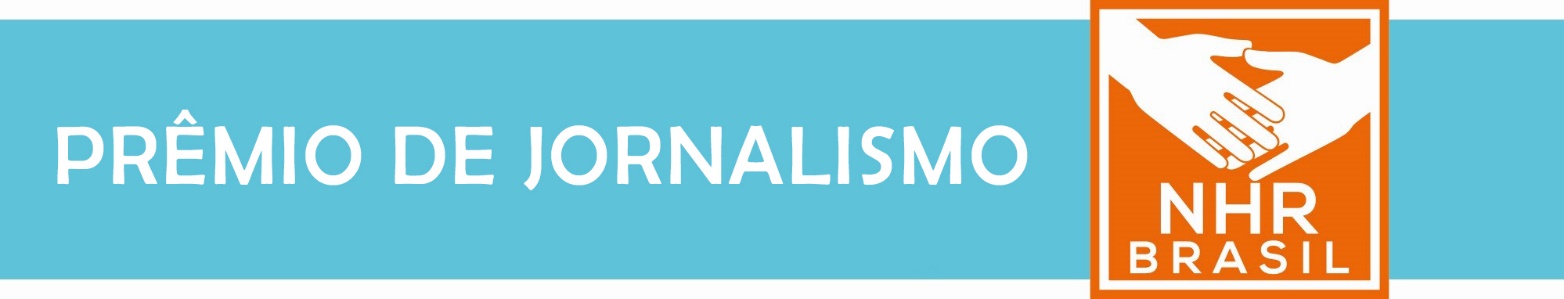 FORMULÁRIO DE INSCRIÇÃOAutor ou representante da equipe: RG:                                                                    CPF:Nº de Registro Profissional:                               Telefone(s): E-mail:  Outros autores: Categoria: (  ) Jornal ou revista                     (  ) Rádio                    (  ) Categoria especial - Estigma   (  ) Mídia online                            (  ) TVTítulo da reportagem:Veículo de comunicação:                                    Data de publicação:Endereço do veículo: Cidade:                                   Estado:                                   CEP: Trata-se de uma série de reportagens?(  ) Sim                                        (  ) NãoResumo do trabalho (até 800 caracteres): Concordo com os termos do edital do Prêmio NHR Brasil de Jornalismo(  ) Sim                                       (  ) NãoLocal (cidade), ____ de ______________ de 2019. 